APPLICATION FOR A BODY OF PERSONS APPROVAL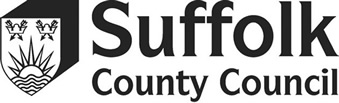 Taking place within the Suffolk County Council BoundaryChildren and Young Persons Act S.37(3)(b)	I have obtained, and will have available at the event, a register of the children involved together with a list of emergency contact numbers for each child.	I have checked chaperone approval licences and will ensure chaperone licences will be available at the event in case of a local authority inspection.	I have obtained a signed statement of fitness from each child’s parent and have informed the responsible organisation of children with any special/medical needs. 	I have read and will adhere to the requirements of the safeguarding instructions provided by the responsible organisation.  All relevant safeguarding information has been communicated to Licensed Chaperones or Teacher(s) / Teaching Assistant(s).Signed: 	         Date: _________________________Print Name:	 Position within organisation:	DETAILS OF PERFORMANCE / EVENTDETAILS OF PERFORMANCE / EVENTDETAILS OF PERFORMANCE / EVENTDETAILS OF PERFORMANCE / EVENTDETAILS OF PERFORMANCE / EVENTDETAILS OF PERFORMANCE / EVENTDETAILS OF PERFORMANCE / EVENTDETAILS OF PERFORMANCE / EVENTDETAILS OF PERFORMANCE / EVENTDETAILS OF PERFORMANCE / EVENTDETAILS OF PERFORMANCE / EVENTDETAILS OF PERFORMANCE / EVENTDETAILS OF PERFORMANCE / EVENTName of Performance / Event / Competition etc.Name of Performance / Event / Competition etc.Name of Performance / Event / Competition etc.Name of Performance / Event / Competition etc.Performance Location (incl. Postcode):Performance Location (incl. Postcode):Performance Location (incl. Postcode):Performance Location (incl. Postcode):Performance Date(s)Performance Date(s)Performance Date(s)Performance Date(s)Performance Time(s)Performance Time(s)Performance Time(s)Performance Time(s)Rehearsal Location (incl. postcode):Rehearsal Location (incl. postcode):Rehearsal Location (incl. postcode):Rehearsal Location (incl. postcode):Rehearsal Date(s) Rehearsal Date(s) Rehearsal Date(s) Rehearsal Date(s) Rehearsal Time(s)Rehearsal Time(s)Rehearsal Time(s)Rehearsal Time(s)DETAILS OF PARTICIPANT GROUPDETAILS OF PARTICIPANT GROUPDETAILS OF PARTICIPANT GROUPDETAILS OF PARTICIPANT GROUPDETAILS OF PARTICIPANT GROUPDETAILS OF PARTICIPANT GROUPDETAILS OF PARTICIPANT GROUPDETAILS OF PARTICIPANT GROUPDETAILS OF PARTICIPANT GROUPDETAILS OF PARTICIPANT GROUPDETAILS OF PARTICIPANT GROUPDETAILS OF PARTICIPANT GROUPDETAILS OF PARTICIPANT GROUPName of participant group (eg. dance/theatre group)Name of participant group (eg. dance/theatre group)Name of participant group (eg. dance/theatre group)Name of participant group (eg. dance/theatre group)Address of Participant groupAddress of Participant groupAddress of Participant groupAddress of Participant groupName of Lead PersonName of Lead PersonName of Lead PersonName of Lead PersonTelephone No(s)Telephone No(s)Telephone No(s)Telephone No(s)Email AddressEmail AddressEmail AddressEmail AddressDETAILS OF CHILDREN – insert number of childrenDETAILS OF CHILDREN – insert number of childrenDETAILS OF CHILDREN – insert number of childrenDETAILS OF CHILDREN – insert number of childrenDETAILS OF CHILDREN – insert number of childrenDETAILS OF CHILDREN – insert number of childrenDETAILS OF CHILDREN – insert number of childrenDETAILS OF CHILDREN – insert number of childrenDETAILS OF CHILDREN – insert number of childrenDETAILS OF CHILDREN – insert number of childrenDETAILS OF CHILDREN – insert number of childrenDETAILS OF CHILDREN – insert number of childrenDETAILS OF CHILDREN – insert number of childrenMaleMaleMaleMaleMaleFemaleFemaleOther Identification*Other Identification*No. of ChaperonesNo. of ChaperonesAge 0 – 4Age 0 – 4Age 0 – 4Age 0 – 4Age 5 – 9Age 5 – 9Age 5 – 9Age 5 – 9Age 9 – 16 (and not reached compulsory school leaving ageAge 9 – 16 (and not reached compulsory school leaving ageAge 9 – 16 (and not reached compulsory school leaving ageAge 9 – 16 (and not reached compulsory school leaving age                      *Not all children and young people will identify as male and female                      *Not all children and young people will identify as male and female                      *Not all children and young people will identify as male and female                      *Not all children and young people will identify as male and female                      *Not all children and young people will identify as male and female                      *Not all children and young people will identify as male and female                      *Not all children and young people will identify as male and female                      *Not all children and young people will identify as male and female                      *Not all children and young people will identify as male and female                      *Not all children and young people will identify as male and female                      *Not all children and young people will identify as male and female                      *Not all children and young people will identify as male and female                      *Not all children and young people will identify as male and female                      *Not all children and young people will identify as male and female                      *Not all children and young people will identify as male and femaleNumber of children not living in Suffolk and local authorities which they resideNumber of children not living in Suffolk and local authorities which they resideNumber of children not living in Suffolk and local authorities which they resideNumber of children not living in Suffolk and local authorities which they resideNumber of children not living in Suffolk and local authorities which they resideNumber of children not living in Suffolk and local authorities which they resideNumber of children not living in Suffolk and local authorities which they resideNumber of children not living in Suffolk and local authorities which they resideNumber of children not living in Suffolk and local authorities which they resideNumber of children not living in Suffolk and local authorities which they resideNumber of children not living in Suffolk and local authorities which they resideNumber of children not living in Suffolk and local authorities which they resideNumber of children not living in Suffolk and local authorities which they resideLocal Authority Local Authority Local Authority Local Authority Local Authority Local Authority Local Authority Local Authority Local Authority Local Authority Local Authority Number of ChildrenNumber of ChildrenDETAILS OF LOCAL AUTHORITY APPROVED CHAPERONESChaperones must have licences with them on performance days in the event of an inspection by the Local AuthorityDETAILS OF LOCAL AUTHORITY APPROVED CHAPERONESChaperones must have licences with them on performance days in the event of an inspection by the Local AuthorityDETAILS OF LOCAL AUTHORITY APPROVED CHAPERONESChaperones must have licences with them on performance days in the event of an inspection by the Local AuthorityDETAILS OF LOCAL AUTHORITY APPROVED CHAPERONESChaperones must have licences with them on performance days in the event of an inspection by the Local AuthorityDETAILS OF LOCAL AUTHORITY APPROVED CHAPERONESChaperones must have licences with them on performance days in the event of an inspection by the Local AuthorityDETAILS OF LOCAL AUTHORITY APPROVED CHAPERONESChaperones must have licences with them on performance days in the event of an inspection by the Local AuthorityDETAILS OF LOCAL AUTHORITY APPROVED CHAPERONESChaperones must have licences with them on performance days in the event of an inspection by the Local AuthorityDETAILS OF LOCAL AUTHORITY APPROVED CHAPERONESChaperones must have licences with them on performance days in the event of an inspection by the Local AuthorityDETAILS OF LOCAL AUTHORITY APPROVED CHAPERONESChaperones must have licences with them on performance days in the event of an inspection by the Local AuthorityDETAILS OF LOCAL AUTHORITY APPROVED CHAPERONESChaperones must have licences with them on performance days in the event of an inspection by the Local AuthorityDETAILS OF LOCAL AUTHORITY APPROVED CHAPERONESChaperones must have licences with them on performance days in the event of an inspection by the Local AuthorityDETAILS OF LOCAL AUTHORITY APPROVED CHAPERONESChaperones must have licences with them on performance days in the event of an inspection by the Local AuthorityDETAILS OF LOCAL AUTHORITY APPROVED CHAPERONESChaperones must have licences with them on performance days in the event of an inspection by the Local AuthorityNames of Authorised Chaperones present(incl. Licence Number)Date PresentDate PresentDate PresentDate PresentExpiry date of licenceExpiry date of licenceExpiry date of licenceName of Authority which approved chaperoneDETAILS OF ADDITIONAL SUPERVISING ADULTS – Parent(s)DETAILS OF ADDITIONAL SUPERVISING ADULTS – Parent(s)DETAILS OF ADDITIONAL SUPERVISING ADULTS – Parent(s)DETAILS OF ADDITIONAL SUPERVISING ADULTS – Parent(s)DETAILS OF ADDITIONAL SUPERVISING ADULTS – Parent(s)DETAILS OF ADDITIONAL SUPERVISING ADULTS – Parent(s)DETAILS OF ADDITIONAL SUPERVISING ADULTS – Parent(s)DETAILS OF ADDITIONAL SUPERVISING ADULTS – Parent(s)DETAILS OF ADDITIONAL SUPERVISING ADULTS – Parent(s)DETAILS OF ADDITIONAL SUPERVISING ADULTS – Parent(s)DETAILS OF ADDITIONAL SUPERVISING ADULTS – Parent(s)DETAILS OF ADDITIONAL SUPERVISING ADULTS – Parent(s)DETAILS OF ADDITIONAL SUPERVISING ADULTS – Parent(s)Name of Supervising Adult (this can either be the child’s own parent or *Teacher / Teaching Assistant (*from the school they would ordinarily attend) this does not include Dance School TeachersName of Supervising Adult (this can either be the child’s own parent or *Teacher / Teaching Assistant (*from the school they would ordinarily attend) this does not include Dance School TeachersName of Supervising Adult (this can either be the child’s own parent or *Teacher / Teaching Assistant (*from the school they would ordinarily attend) this does not include Dance School TeachersName of Supervising Adult (this can either be the child’s own parent or *Teacher / Teaching Assistant (*from the school they would ordinarily attend) this does not include Dance School TeachersName of Supervising Adult (this can either be the child’s own parent or *Teacher / Teaching Assistant (*from the school they would ordinarily attend) this does not include Dance School TeachersState whether Parent or *Teacher / Teaching AssistantState whether Parent or *Teacher / Teaching AssistantState whether Parent or *Teacher / Teaching Assistant